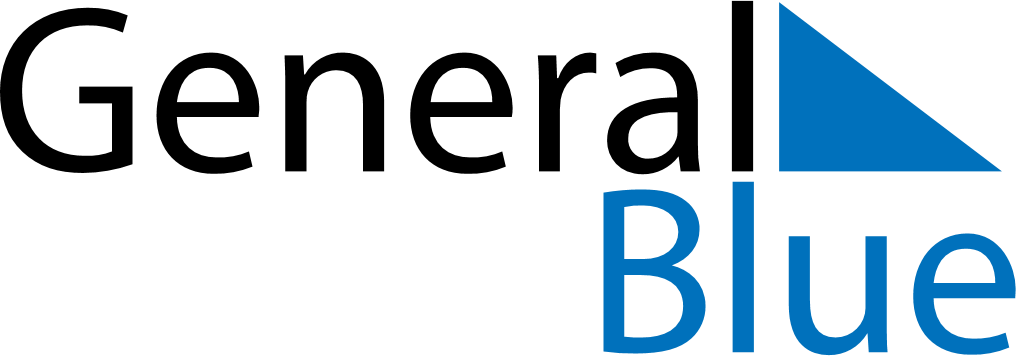 Weekly CalendarFebruary 24, 2019 - March 2, 2019Weekly CalendarFebruary 24, 2019 - March 2, 2019Weekly CalendarFebruary 24, 2019 - March 2, 2019Weekly CalendarFebruary 24, 2019 - March 2, 2019Weekly CalendarFebruary 24, 2019 - March 2, 2019Weekly CalendarFebruary 24, 2019 - March 2, 2019SUNDAYFeb 24MONDAYFeb 25TUESDAYFeb 26WEDNESDAYFeb 27THURSDAYFeb 28FRIDAYMar 01SATURDAYMar 02